MŰSZAKI LEÍRÁS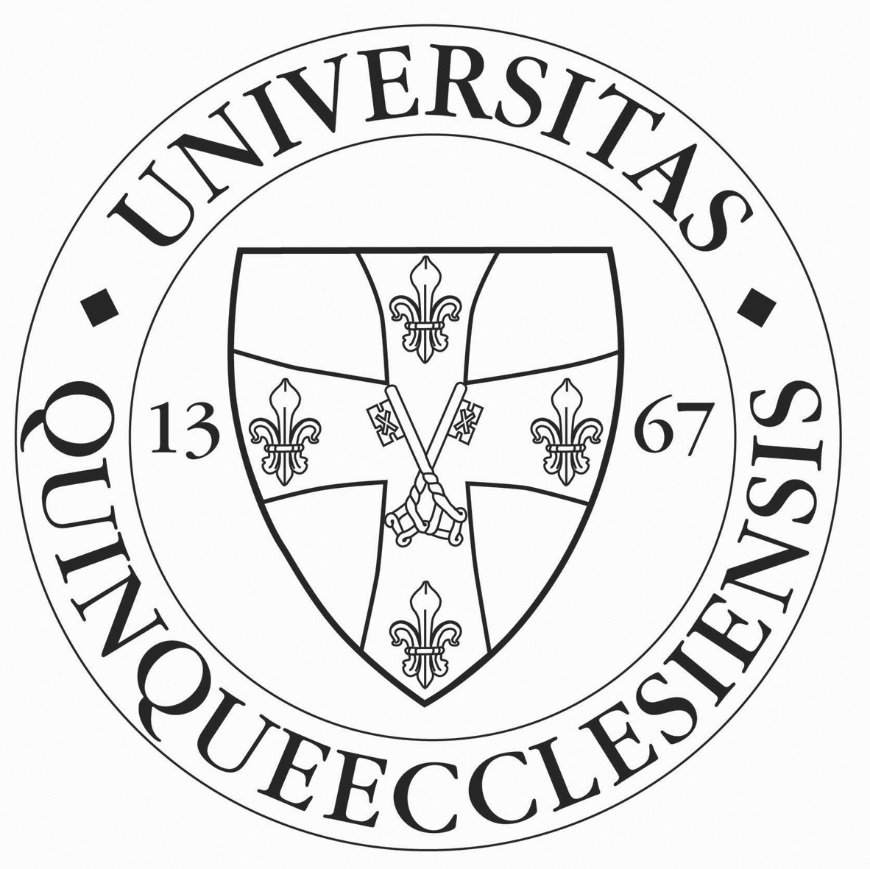 Fluoreszcencia alapú sejt-szorter beszerzése a Pécsi Tudományegyetem GINOP-2.3.3-15-2016-00012 jelű pályázata keretein belül 2.Ajánlatkérő által az eljáráshoz rendelt hivatkozási szám: PTE-55/2018Fluoreszcencia alapú sejt-szorterTermék neve: Fluoreszcencia alapú sejt-szorterBeszerzendő mennyiség: 1 darabTeljesítési helyszín: Pécsi Tudományegyetem Immunológiai és Biotechnológiai Intézet (7624 Pécs, Szigeti út 12.)Gyártó:Megajánlott termék típusa:Elvárt műszaki paraméterekMinimális elvárásMegajánlott termék paramétereiSejtszortirozó mely kivételes tisztaságot és hozamot tesz lehetővé az alábbi paraméterekkel:Detekció: Előreirányuló szórás (FSC)  PMT-vel
Oldalirányú Szórás (SSC)  PMT-vel
4 fluoreszcens detektort tartalmaz  PMT-velIgenSzortolás tisztasága legalább 98%Igen, kérjük megadniHárom szortolási módot biztosít: tisztaság, dúsítás, és egyedi sejtek,IgenA szortolás min. kétirányúIgen, kérjük megadniLézerek száma: két lézer
488 nm és 640 nm IgenBővíthető 561 nm-es lézerrelIgenA fúvóka precíz, finom beállítását legalább öt pikomotor biztosítja szoftverből történő automatikus vezérlésselIgenAutomatikusan kalkulált csepp késleltetést biztosít pl. a ProDrop technológiával.  Automatikusan monitorozza és biztosítja a csepp leválást a szortírozás közben.Igen, kérjük megadniKönnyen cserélhető filter blokkot tartalmaz, amelynek cseréje nem igényel szervízmérnökötIgenMin. három kamerát használ a folyadékok, az áramlás és a cseppecskék monitorozására, mely segíti a programot a készülék automatizálásában, és valós időben való történő beállításokban.Igen, kérjük megadniMinden szükséges folyadék a készülék részeként az asztalon vagy a készülékben legyen elhelyezveIgen, kérjük megadniA buborék érzékelő detektor biztosítsa, hogy a folyadék áramlásba és a fúvókákhoz ne kerüljön buborék.IgenA mintatartó rendelkezzen mennyiségi visszajelzéssel.IgenHőmérséklet tartomány legalább: 4-37 Celsius fok között, és fokonként bármilyen értékre beállitható legyen, hűtés Peltier rendszerrel történjenIgenÉrzékenység értéke: max. 150 MESF FITC-re és PE-reIgenSzortolási esemény min. 5 000 esemény/mpIgen, kérjük megadni18 hónap jótállásIgen, kérjük megadniFelhasználói szintű oktatás, folyamatos konzultáció lehetőségeIgenKiképzett szervízmérnök rendelkezésre állása biztosítottIgenávoli elérhetőség (remote access) a készülékhezIgen, kérjük megadniÉrtékelési Szempontok:DetekcióMinimum felbontás (Scatter) (max. 1,0 µm) Igen, kérjük megadniS=5A működés közben lehetőség legyen a folyadék cserére és utántöltésre:teljes üzemelés mellettVAGYa nyomás megszüntetésévelVAGYa készülék leállításávalIgen, kérjük megadniS=10Szortolási technika: jet in air vagy küvettásIgen, kérjük megadniS=10A 488nm–es lézer teljesítménye (min. 30mW)Igen, kérjük megadniS=5